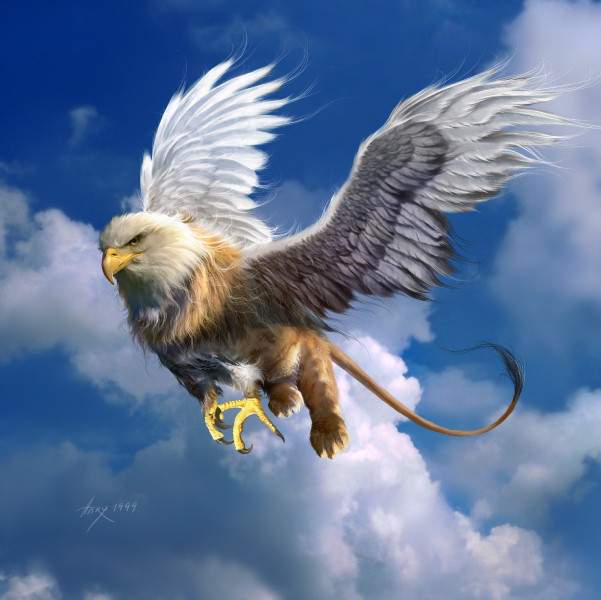 Mening eng katta yutugi’m bilmasligimni bilishimdadir!(6-SINF DARSLIGIDAN)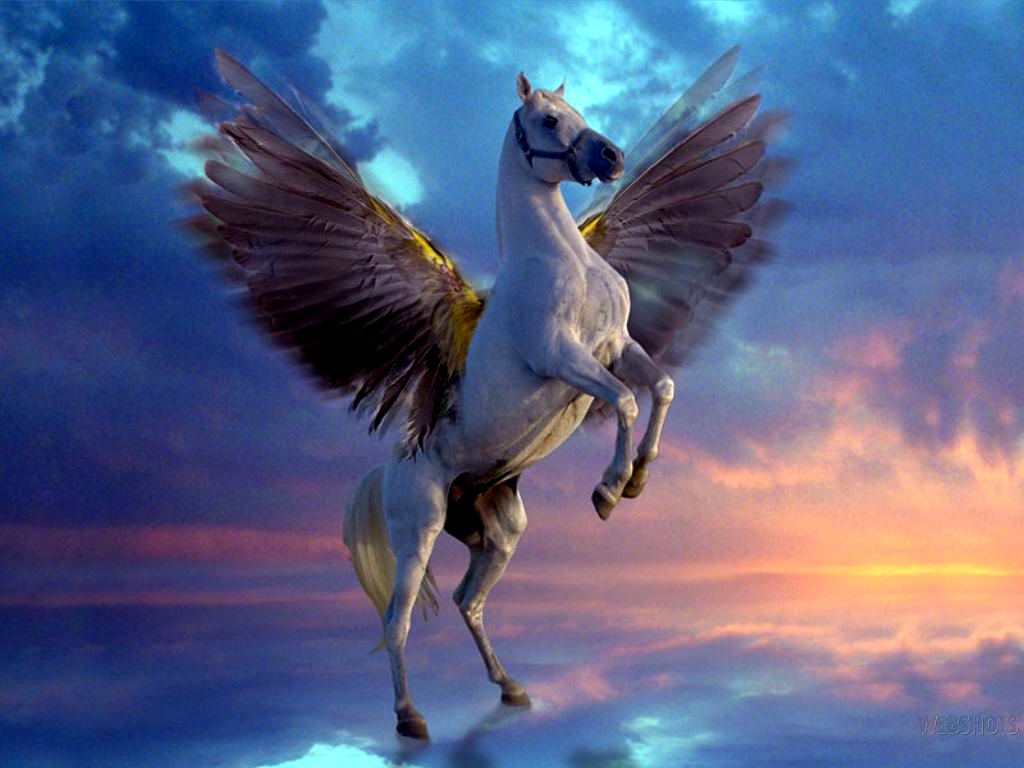 mazkur savolnomaQDPI qoshidagiRishton akademik litseyidatuzildiTUZUVCHI: 									B. TO‘YCHIYEVRISHTONTARIX 6-SINFILK ODAMLAR VA DASTLABKI SIVILIZATSIYALAR1 Epigrafika fani nimani o’rganadi?2 Numizmatika bu…3 Dastlabki sivilizatsiyalar tarixi qayerda boshlangan?4 G’arbiy Rim imperiyasi qachon quladi?5 Qadimgi dunyo tarixi qaysi davrlarni o’z ichiga oladi?6 Misrliklar tarixi haqida ma’lumot beruvchi manba…7 Yahudiylar tarixi haqida ma’lumot beruvchi manba qaysi?8 Hindlar tarixi haqida ma’lumot beruvchi manba qaysi?9 Arxeologlar kimlar? 10 Antropologlar nima bilan shug’illanadilar?11 Etnograflar kimlar?12 Lingvistlar bu…13 O’lkamiz tarixini o’zida aks ettirgan eng qadimgi yozma manba qaysi? 14 “Avesto”da qaysi viloyatlar haqida ma’lumot berilgan? 15 Behustun qoyatoshlari qachon, kim tomonidan yozilgan? 16 Qoyatosh necha tilda yozilgan? 17 “Tarix” asarining muallifi kim va qachon yashagan? 18 Starabon qanday asar muallifi va qachon yashagan? 19 “Tarixiy yilnomalar”asarining muallifi kim? 20 Sima Szyan qachon yashagan? 21 Milodiy I asrda yashagan qadimgi Rim tarixchisi kim?22 Arrian qanday asar muallifi? 23 Kvint Kursiy Ruf qanday asar muallifi? 24 Yunonlar yurtimiz aholisi, viloyatlari to’g’risidagi ma’lumotlarga qachon ega bo’ldilar?25 Qachondan boshlab yurtimiz aholisi va qadimgi sharq elatlari o’rtasida madaniy aloqalar boshlangan? 26 Madaniy aloqalar qachon yanada kuchaydi? 27 Ibtidoiy jamoa tuzumi bu…28 Insoniyat rivojidagi birinchi bosqich qaysi?29 Ibtidoiy to’da nima?30 Urug’ jamoasi nima?31Urug’jamoasi qanday bosqichlarga bo’linadi?32 Nima uchun insoniyat tarixi ibtidosi “tosh davri” deb ataladi?33 Tarixiy manbalar necha xil bo’ladi?34 Moddiy manbalarga nimalar kiradi?35 Paleolit necha davrga bo’linadi?36 Ilk paleolit davri…37 O’rta paleolit davri…38 So’nggi paleolit davri…39 O’ta sodda mehnat qurollari yasashni biladigan eng qadimgi odam suyaklari qayerlardan topilgan?40 Buyuk muzlik davri qachon boshlandi?41 Eng qadimgi odam manzilgohlari O’zbekistonning qayeridan topilgan?42 Chopperlar nima?43 Kishilarning eng qadimgi xo’jaligi qaysi?44 Teshiktosh g’ori qachon, kim tomonidan ochilgan?45 Teshiktoshdan qancha mehnat qurollari topilgan?46 Teshiktoshdan topilgan bola necha yoshda bo’lgan?47 Teshiktoshdan topilgan bola qanday atalgan?48 Bola qabriga nima qadab chiqilgan?49 Animizm nima?50 Fetishizm nima?51 Totemizm nima?52 Magiya nima?53 Eng qadimgi qoyatosh rasmlari qaysi davrga oid?54 Eng qadimgi qoyatosh rasmlari qayerdan topilgan?55 O’rta paleolitda yashagan odam qanday ataladi?56 Kromanyon odami qaysi davrda shakllandi?57 So’nggi paleolitga oid manzilgohlar O’zbekistonning qayerlaridan topilgan?58 Kesuvchi, arralovchi, parmalovchi mehnat qurollari qachondan yasala boshlandi?59 Odamlar urug’ jamoalariga qaysi davrda ajraldi?60 Urug’ga kim boshchilik qildi?61 Sun’iy olov qachon kashf etildi?62 Muzlik davri qachon tugadi?63 Mezolit qaysi davrni o’z ichiga oladi?64 Muzlik davrining tugashi nimalarga sabab bo’ldi?65 O’q-yoy qachon kashf etildi?66 O’q-yoyning kashf etilishi insoniyatga nima berdi?67 Hayvonlar qachon qo’lga o’rgatildi?68 It qachon, qayerda qo’lga o’rgatildi?69 Ibtidoiy ziroatchilik va chorvachilik qachon, qayerda vujudga keldi?70 Urug’ jamoalarining Yevropa shimolida keng tarqalishiga nima sabab bo’ldi?71Yurtimizdan mezolit davriga oid yodgorliklar qayerdan topilgan?72 Zarautsoy qoyatosh yozuvlari qaysi davrga oid?73 Qaysi davrdan boshlab ishlab chiqaruvchi xo’jalikka o’tildi?74 Sopol idishlar yasash qachondan boshlandi?75 Neolit davrini belgilang.76 Mikrolitlar nima?77 Silliqlash, arralash, parmalash va sirlash texnikasi qaysi davrdan o’rganila boshlandi?78 Neolit davrida qabilalarning o’troq turmush tarziga o’tishi nimaga sabab bo’ldi?79 Imoratlarni paxsadan qurish qaysi davrdan boshlandi?80 To’quvchilik qachon kashf etildi?81 O’rta Osiyoning janubiy viloyatlari qachon ziroatchilikka o’tdi?82 Birinchi metal-mis qachon kashf etildi?83 Eneolit qaysi davrni o’z ichiga oladi?84 Sharqda ilk shahar va davlatlar qachon vujudga keldi?85 O’rta Osiyoning janubida qachon sug’orma dehqonchilik vujudga keldi?86 Xom g’ishtdan ko’p xonali uylar qurish qachondan boshlandi? 87 Eneolit davrida kulolchilikning eng muhim kashfiyoti nima?88 Sopol idishlarni naqshlar bilan bezash qachon boshlandi?89 Bronza qachondan asosiy metalga aylandi?90 Patriarxal oila nima?91 Patriarxat qachon boshlandi?92 Urug’da ayol kishining nufuzi tushishiga nima sabab bo’ldi?93 Zamonbobo qayerda joylashgan va qaysi davrga oid?94 Sopollitepa qayerda joylashgan va qaysi davrga oid?95 Zeb-ziynatlar yasalgan ustaxona qoldiqlari va yirik xumlarda saqlangan bug’doy va arpa doni qaysi manzilgohdan topilgan?96 Shaharning ilk ko’rinishlari qaysi manzilgohda kuzatiladi?97 Jarqo’ton yodgorligi qayerda joylashgan?98 Jarqo’ton necha qismga bo’linadi?99 Ilk ibodatxona qayerda o’rganilgan?100 Kulolchilik charxi va g’ildirak qachon kashf etildi?101 Qachondan boshlab odamlar temirdan mehnat qurollari yasay boshladilar?102 Temirdan ilk bor kim, qachon foydalangan?103 Nima uchun temirdan dastlab zeb-ziynat buyumlari yasalgan?104 Temirdan yasalgan zeb-ziynat buyumlari qayerdan topilgan?105 O’rta Osiyodan topilgan eng qadimgi temir buyumlar qaysi davrga oid?106 Sharqdagi dehqonchilikning Yevropa dehqonchiligidan farqi nimada?. avv. I mingyillikda O’rta Osiyo aholisi necha guruhga bo’lingan?108 Harbiy demokratiya nima?109 “Avesto”da patriarxal oila nima deyilgan?110 Urug’ jamoasi nima deb atalgan?111 Varzana bu..112 Zantu bu..113 Dahyu bu.. 114 “Avesto”ga ko’ra jamiyatni idora qilish tizimi qanday bo’lgan?115 O’rta Osiyoda ilk davlat birlashmalari qachon vujudga keldi?116 Ijtimoiy tuzum taraqqiyotini tavsiflang.MISR DAVLATI117 Misr qayerda joylashgan?118 Nil daryosi quyilish qismini yunonlar nima deb atagan?119 Nilning uzunligi qancha?120 Misrliklar o’z yurtini nima deb atagan?121 Qachondan Nil qirg’oqlaridagi yerlar o’zlashtirila boshlandi?122 Misrda shahar-davlatlar nima deb atalgan?123 Misrni qachon, kim birlashtirdi?124 Fir’avn so’zining ma’nosi nima?125 Birlashgan Misr davlatining poytaxti qayer bo’lgan?126 Misr tarixi necha davrga bo’linadi?127 O’rta podsholik davrida qaysi shahar Misr poytaxti bo’ldi?128 Misr janubdan qaysi davlat bilan chegaradosh?129 Misr Liviya bilan qaysi tomondan chegaradosh?130 Sinay yarim oroli qachon bosib olindi?131 O’rta podsholik davrida Misrga qayer qo’shib olindi?. avv. XVIII asr oxirida Misrni qaysi qabila bosib oldi?133 Giksoslarga bo’ysunmagan shahar qaysi?134 Giksoslarning ustun jihati nimada edi?135 Kim giksoslarni Misrdan haydadi?136 Kimning davrida Misr yuksak kuch-qudrat cho’qqisiga ko’tarildi?137 Tabarzin nima?138 Kim Falastinni bosib olishga muvaffaq bo’ldi?139 Kim m.avv. 1500-yillarda bosqinchilik yurishlarini amalga oshirdi?140 Misrni Kambiz qachon bosib oldi?141 Ptax qanday xudo bo’lgan?142 Misrliklar e’tiqodicha olamdagi barcha narsaning nomini ularga kim o’rgatgan?143 Ptaxning yerdagi qiyofasi qanday atalgan?144 Ptaxning yerdagi qiyofasi qanday tasavvur etilgan?. avv. II mingyillikdan fir’avnlarning bosh ilohi va homiysi kim bo’ldi?146 Kim Fiva shahrining homiysi bo’lgan?147 Amon-Ra ibodatxonasi qaysi shaharda joylashgan?148 Nil xudosi kim edi?149 Yer saltanati, baxtsizlik, cho’l, bo’ron xudosi kim?150 Misr rivoyatiga ko’ra, birinchi mo’miyolangan inson kim?151 Osiris ibodatxonasi qayerda joylashgan?152 Tot qanday xudo edi?153 Xatxor qanday xudo bo’lgan?154 Isida kim bo’lgan?155 Misrda odillik, adolat xudosi kim?156 Piramida bu…157 Eng mashhur piramidalar qaysi va ular qayerda joylashgan?158 Fir’avnlarning jasadi solinadigan toshtobut nima deb ataladi?159 Eng katta piramida qaysi va u qachon qurilgan?160 Misrliklar e’tiqodiga ko’ra ularni jodulardan, kulfatlardan asrovchi tumor nima deb atalgan?161 Sfinkslar nima?162 Anibus qanday xudo?163 Ehromlar qachondan qurilmay qo’ydi?164 Eng mashhur maqbara kimga tegishli?165 Misrliklar fikricha, marhumlar saltanatidagi hayot nimaga bog’liq edi?166 Mo’miyolash necha kun davom etgan?167 Quyoshning yerdagi yordamchilari bu…168 Mushuk ko’rinishidagi go’zallik xudosi kim?169 Dastlabki yozuvdan qanday maqsadda foydalanilgan?170 “Iyeroglif” so’zining ma’nosi nima?171 Misr alifbosi necha harfdan iborat edi?172 Misr iyeroglifini o’qishga muvaffaq bo’lgan inson kim?173 Rozett bitiktoshi qachon, qayerdan topilgan?174 Rozett bitiktoshi hozir qayerda joylashgan?175 Misrliklar taqvimi necha kundan iborat?176 Misrdagi asosiy o’lchov birligi nima?177 “Podsho tirsagi” qanchaga teng?178 Misr adabiyotida qanday asarlar mavjud?MESOPOTAMIYA179 Yunonlar qaysi hududni Mesopotamiya deb atagan?180 Mesopotamiyada yaratilgan eng qadimgi miflardan biri…181 Mesopotamiyada qaysi daraxt “hayot daraxti” deb nom olgan?182 Bir tup xurmo qancha hosil bergan?183 Nima uchun uylar tuproq va toshdan qurilgan?184 Mesopotamiyada shumer manzilgohlari qachon vujudga keldi?185 Mesopotamiyaning janubi nima deb ataladi?186 Mesopotamiyning shimoli nima deb ataladi?187 Akkadlar Mesopotamiyani qachon egalladilar?188 Mesopotamiya aholisining asosiy mashg’uloti nima edi?189 Mesopotamiyaga qayerdan oltin, kumush, mis, qalay va noyob toshlar keltirilgan?190 Kedr yog’ochi qayerdan keltirilgan?191 Mesopotamiyada o’g’irlik o’lchov birligi qaysi?192 Shumerlar qachon mixxatni ixtiro qilishdi?193 Shumerliklar o’rtasida yuksak ko’tarilgan hunarmandchilik turi qaysi?194 IV mingyillik oxirida Mesopotamiyada qaysi shaharlar vujudga keldi?195 Mesopotamiyada ibodatxonalar nima deb atalgan?196 Qadimgi ibodatxonalar nimadan qurilgan?197 Mesopotamiyada quyosh xudosi kim?198 Suv xudosi bu…199 Oy xudosi kim bo’lgan?200 Ishtar qanday iloh?201 III mingyillikda Shumer shaharlari orasida qaysi shahar eng qudratlisi bo’ldi?202 Qaysi shahar III mingyillik o’rtalarida yuksala boshlagan?203 Gilgamesh qaysi shahar podshosi bo’lgan?204 Gilgamesh afsonasida uning do’sti kim edi?205 Kim III mingyillik o’rtalarida Akkadni birlashtirdi?206 Sargon I nima uchun barcha shaharlar uchun yagona bo’lgan o’lchov birligi joriy etdi?207 Tarixda ilk muntazam qo’shin tuzgan hukmdor kim?208 Sargon I qanday unvon olgan?209 Qachon Shumer-Akkad davlati parchalandi?. avv. II mingyillikda qaysi davlat Mesopotamiya junubidagi eng yirik qudratli davlatga aylandi?211 Bobil davlati qayerda joylashgan?212 Bobil qanday ma’noni anglatadi?213 Kim m. avv. XVIII asrda Mesopotamiyani yagona davlatga birlashtirdi?214 Hammurapi qachon hukmronlik qildi?215 Hammurapi qonunlariga binoan…Shifokor bemorning o’limiga sabab bo’lsa…Arxitektor qurgan uy qulab, biror kishini bosib qolsa…Qarzni vaqtida qaytarmagan kishi…Ayblanuvchi jabrlanuvchining ko’ziga zarar yetkazgan bo’lsa…Qulfbuzar o’g’…Yong’in paytida qo’lga tushgan o’g’ qanday jazo berilgan?216 Yangi Bobilga qachon asos solindi?217 Yangi Bobil podsholigi ravnaqining cho’qqisiga qaysi hukmdor davrida chiqdi?218 Misrni Yangi Bobilga kim qo’shib oldi?219 Navuxodonosor II qanday farmon bergan?220 Navuxodonosor II davrida Bobilda nechta darvoza bo’lgan?221 Forslar Bobilni qachon zabt etdi?222 Forslarni Bobildan kim siqib chiqardi?223 Aleksandrdan so’ng Bobil qaysi davlat tarkibiga kirdi?224 Shumer mixxati dastlab nimalarni anglatgan belgilargan iborat bo’lgan?225 Mesopotamiyada badavlat odamlarning farzandlari o’qiydigan maktablar qayerda tashkil etilgan?226 O’quvchilar loy taxtachalarga nima bilan yozishgan?227 Ilk kitoblarga o’quvchilar nimalarni yozishgan?228 Loy taxtachalarga nimalar bitilgan?229 Shumerda quyosh yili qanchaga teng bo’lgan?230 Shumerda oy yili qanchaga teng bo’lgan?231 Shumerda astronomiyaga oid bilimlarga kimlar ega bo’lgan?232 Zikkurat bu…233 Mesopotamiyada dori-darmonlar bo’yicha dasturil amal qachon vujudga keldi?OLD OSIYO DAVLATLARI234 Old Osiyoda ilk davlatlar qachon vujudga keldi?235 Kimlar “shimollik xalq” deb nom olgan?236 Xet davlati qachon vujudga keldi?237 Xet davlati qayerda vujudga keldi?238 Xet davlatining poytaxti qayer?239 Xetlarning asosiy mashg’uloti nima?240 Xet armiyasi kimlardan tashkil topgan edi?241 Xetlar qayerlarni zabt etgan?242  davlati hozirgi qaysi davlat hududida joylashgan?243  davlati armiyasining asosini kimlar tashkil etgan?244 Xett davlati qaysi davrda qayta kuchaydi?245 Xetlar XIV asrda qayerni zabt etdilar?246 Xetlarning Misr bilan sulh tuzishiga nima sabab bo’ldi?. avv. XIII asrda xetlar poytaxtini kim zabt etdi?248 Xetlar poytaxtini kim vayronaga aylantirdi?249 Dajla daryosining yuqori oqimida qaysi davlat joylashgan edi?250 Ossuriya davlatining poytaxti qayer bo’lgan?251 Ossurlarning asosiy mashg’uloti nima bo’lgan?252 Ossuriya davlati qachon vujudga keldi?253 Osuriya bo’ysundirgan davlatlar Ossuriyaga nima to’lashgan?254 Ossuriya qaysi hukmdor davrida kuchaydi?255 Salamansar hukmronligi nechanchi asrga to’g’ri keladi?. avv. VIII-VII asrlarda Ossuriya qayerni egalladi?257 Quddusning yana bir nomi nima?258 Ossuriyaliklar qaysi shaharni vayronaga aylantirdi?259 Qonga botgan shahar…260 Sherlar darasi…261 Nineviyada kimning davrida ulkan kutubxona vujudga keldi?262 Ossuriyadan Bobil va Midiya qachon ajralib chiqdi?263 612-yil Oshshur va Nineviyani kim zabt etdi?264 Ossuriya qachon yakson bo’ldi?265 Urartu qayerda joylashgan edi?266 Urartu davlati atrofida qaysi ko’llar bor edi?267 Urartuning vujudga kelishiga nima sabab bo’ldi?268 Urartu qo’shinlari Ossuriyaga qarshi qanday taktika qo’llaganlar?269 Urartu qachon kuchaydi?270 Urartu kimning davrida kuchaydi?271 Urartuning poyraxti qayer?. av. 704-yilda…273 Teyshebaini qal’asi zabt etilgach Urartuni kim egalladi?274 Urartu qachon tugatildi?275 Finikiya hozirgi qaysi davlat hududida joylashgan?276 Finikiyaliklar nima bilan shug’illangan?277 Finikiyada qaysi daraxt ko’p edi?278 Misrga kedr smolasi nima uchun keltirilgan?279 Finikiya qo’shni davlatlarga nima sotgan?280 Tir, ,  qayerda joylashgan?281 Finikiyaliklar a’lo darajada bilgan mashg’ulot nima?. avv. II mingyillikda finikiyaliklar qayerdagi koloniyalarga asos soldilar?283 Finikiyaliklar qaysi O’rtayer dengizi orollariga bordilar?284 Tir-Sidon podsholigi qayerda vujudga krldi?285 Tir-Sidon podsholigi qachon vujudga krldi?286 Tir-Sidon podsholigini VII asrda kim zabt etdi?287 Finikiya alifbosi necha harfdan iborat bo’lgan?288 Finikiya alifbosi qachon vujudga keldi?289 Finikiya alifbosiga kimlar unli harf qo’shdi?. av. II mingyillikda Falastinga kim bostirib kirdi?291 Isroil podsholigi hozirgi qaysi davlat hududida joylashgan?292 Isroil podsholigi keyinchalik qaysi davlat tarkibiga kirdi?293 Isroil podsholigini qaysi xalq parchaladi?. av. 586-yilda Yahudiya qaysi davlat tominidan egallandi?295 “Bibliya” qaysi tildan olingan va ma’nosi nima?AHAMONIYLAR DAVLATI296 Fors podsholigi hozirgi qaysi davlat hududiga to’g’ri keladi?297 Fors podsholigi qachon vujudga keldi?298 Fors podsholigiga kimlar asos soldi?299 Fors podsholigida kimlar qadimdan yashagan?300 Fors podsholigiga m.avv. IX asrda kimlar ko’chib keldi?301 Eron atrofi nima bilan o’ralgan?. avv. III mingyillikda Eronda qaysi davlat vujudga keldi?303  hozirgi Eronning qaysi qismida joylashgan?304  qaysi davlat bilan chegaradosh bo’lgan?305 Elamning poytaxti qayer?306 Elamda eng qadimgi nima yaratilgan edi?307 Midiya qayerda joylashgan?308 Midiyada qabilalar ittifoqi qachon vujudga keldi?309 Midiya qaysi davrda kuchaydi?310 Midiya kuchaygan davr (VII asr)da uning hukmdori kim bo’lgan?311 Forslar Eronning qaysi qismida joylashgan edi?312 Qachon Kir II forslarni birlashtirdi?313 Kir II Armaniston, Midiya, Bobilni qachon egalladi?314 Eronliklar qayerni egallagach O’rtayer dengiziga chiqdilar?315 Misrni qaysi ahamoniy hukmdor zabt etdi?316 Doro I qaysi davrda hukmronlik qildi?317 Doro I joriy etgan pul qanday atalgan?318 “Doroyi” qanday metaldan qilingan?319 “Shoh yo’li” qayerlarni bog’lagan?320 “Satraplik” nima?321 Doro I davrida mamlakat hududi qayerlarni o’z ichiga olgan?322 Qora dengiz bo’ylarida yashagan xalq kimlar edi?323 Yunon-eron urushiga sabab nima edi?324 Qayer ahamoniylarning muhim savdo markazlari bo’lgan?325 Doro I va Kserksning yuz ustunli zali qayerda joylashgan?326 Qadimgi forslar qanday yozuvdan foydalangan?327 Fors shohlarining bitiklari qayerlarda saqlangan?328 Aleksandr fors davlatini qachon egalladi?QADIMGI HINDISTON VA XITOY329 Hindiston tabiiy sharoitiga ko’ra qaysi davlatga o’xshash?330 Hindistonda ilk davlatlar qachon vujudga keldi?331 Moxenjodoro va Xarappa qaysi daryo bo’yida vujudga kelgan?. avv. XVIII asrda nima sababdan Hind vodiysidagi shaharlar vayron bo’ldi?333 Oriylar qayerda yashagan?334 Oriylar Hindistonga qachon bostirib kirdi?335 Kimning hujumidan keyin Moxenjodoro va Xarappa butunlay vayron bo’ldi?336 Indra qanday xudo?337 Hindlar qaysi hayvonga sig’inishgan?338 Qaysi hayvonning boshi filnikiga o’xshash bo’lgan?339 Hindlar qaysi hayvonni muqaddas sanashgan?340 Sigirni o’ldirganga qanday jazo berilgan?341 Hindlar qanday ta’limotga e’tiqod qilgan?342 Hindlar qaysi xususiyatiga qarab guruhlarga bo’lingan?343 Tabaqalar yana nima deyilgan?344 Braxmanlar bu…345 Jangchilar bu…346 Vayshilar bu…347 Xizmatkorlar va qullar nima deyilgan?348 Kohinlar xudo Braxmanning qaysi a’zosidan yaralgan?349 Jangchilar xudo Braxmanning qaysi a’zosidan yaralgan?350 Dehqonlar xudo Braxmanning qaysi a’zosidan yaralgan?351 Xizmatkorlar xudo Braxmanning qaysi a’zosidan yaralgan?352 To’rttala tabaqaga kirmaydigan kishilar guruhi nima deyilgan?353 “Chandal” so’zining ma’nosi nima?354 Bunyodkorlik va Vayronagarchilik xudosi kim?. avv VII-VI asrlarda Hindistonda qaysi davlatlar vujudga keldi?356 Qayerni zabt etgach Aleksandr Hindistonga yurish qildi?357 Aleksandr qachon Panjobga bostirib kirdi?358 Aleksandr m. avv. 325-yilda qayerga ketdi?359 Qachon yunon-makedon qo’shinlari Hindistondan chiqib ketdi?360 Chandragupta kim?361 Chandragupta Hindistonning qaysi qismida davlat barpo etdi?362 Maurya davlatiga kim asos soldi?363 Maurya davlatining poytaxti qayer?364 Mauryaning eng kuchaygan davri qachon va kimning davrida bo’ldi?365 Ashokadan so’ng Mauryani kim egalladi?. avv. I mingyillikda Hindistonda qaysi fan rivojlandi?367 Hindlarda quyosh kalendari necha kundan iborat bo’lgan?368 Hindlar qaysi sonni joriy etishgan?369 Hindlar “shaxmat”ni nima deb atashgan?370 Temirdan qurilgan minora qaysi shaharda joylashgan?371 Sanskrit tili qaysi tillar asosida ishlab chiqilgan?372 Sanskrit tilida qaysi asarlar yozilgan?373 Budda dinining asoschisi kim?374 Qaysi voqealar Gautamaning ko’zini ochadi?375 Nima sababdan dastlab buddaviylik dinida xudo bo’lmagan?376 Budda qanday holatda tasvirlangan?377 Xitoyda ilk davlatlar qachon vujudga keldi?378 Xitoydagi ilk davlatlar qaysi daryolar oralig’ida joylashgan?379 Qadimgi Xitoy davlati Xuanxe daryosining qaysi qismida joylashgan?380 Xuanxe daryosiga qanday ta’rif berilgan?381 Xuanxe daryosi necha yilda toshib turgan?382 Xitoyda ilk qabilalar ittifoqi qachon vujudga keldi?383 “Shan” davlati qachon vujudga keldi?. avv. II mingyillikda “Shan” davlatiga qaysi qabila bostirib kirdi?385 Chjou podsholigini yana qanday atashgan?386 Chjou hukmdorlari o’zlarini yana nima deb atashgan?387 Chjou davlati Xitoyning qaysi qismida joylashgan?388 Xitoydagi asosiy dehqonchilik ekinlari qaysi?389 Xitoyga sholi urug’i qayerdan keltirilgan?390 Xitoydan jahonga qaysi o’simlik tarqalgan?391 Chjou davlati qachon zaiflashdi?392 Qaysi voqeadan foydalanib Chjoudan chekka o’lkalar ajralib chiqa boshlaydi?393 Xitoyda VII-V asrlar qanday davr deyiladi?. avv. III asrda qaysi davlat vujudga keldi?395 Sin ShiXuandining hukmronlik yillari…396 Sin ShiXuandi qanday ma’noni anglatadi?397 Sin ShiXuandi mamlakatni necha viloyatga bo’ldi?398 36 viloyat egalari nima deb atalgan?399 Sin Shi Xuandi maqbarasi necha yilda qurilgan?400 Maqbarada qancha sopol haykal mavjud?401 Buyuk Xitoy devori nima maqsadda qurilgan?402 Sin sulolasiga qarshi qachon qo’zg’olon ko’tarildi?. avv. 206-yilgi qo’zg’olonga kim rahbarlik qildi?404 Sin davlati o’rnini qaysi davlat egalladi?405 U Di qaysi davrda hukmronlik qildi?406 Xan davlati qachongacha mavjud bo’lgan?407 Xan davlatiga qarshi qanday qo’zg’olonlar ko’tarildi?408 “Sariq ro’mollilar” qo’zg’oloni qachon ko’tarildi?409 Xitoy qachon uchta davlatga ajraldi?410 Xitoy iyerogliflari qanday tartibda yozilgan?411 2,5ming yil oldin yozuvda bambuk o’rnida nima qo’llangan?412 Ipakka nima bilan yozishgan?413 Qog’oz qachon kashf etildi?414 Seysmograf qanday uskuna?O’ZBEKISTON HUDUDIDAGI ILK DAVLATLAR. avv. VII-VI asrlarda O’zbekiston hududida kimlar yashagan?416 Zarafshon va Qashqadaryo aholisi nima bilan shug’illangan?417 So’g’d qayerda joylashgan?418 Xorazm davlati qayerda joylashgan?419 Baqtriya qayerda joylashgan?420 So’g’diyona “Avesto”da qanday atalgan?421 So’g’diyona “Behustun” yozuvlarida qanday atalgan?422 Xorazm “Avesto”da qanday atalgan?423 Xorazm “Behustun” yozuvlarida qanday atalgan?424 Baqtriya “Avesto”da qanday atalgan?425 Baqtriya “Behustun” yozuvlarida qanday atalgan?. avv. VI asrda nima sababdan saklar birlashdi?427 Qaysi ma’lumotga asosan saklar uch guruhga ajraldi?428 Saka-tigra-xaudalar qayerda yashagan?429 Orol dengizi bo’yida, Sirdaryoning quyi oqimida yashagan saklar qanday atalgan?430 Saka-xau-movarkalar qayerda yashagan?431 VII-VI asrlardagi shaharlar nimaning markazi edi?432 Afrosiyob qayerda joylashgan?433 Yerqo’rg’on va Uzunqir qayerda joylashgan?434 Xorazmdan topilgan shahar?435 Qiziltepa qayerda joylashgan?436 Qadimgi shaharlarga xos bo’lgan umumiy belgi nima?. avv. VII –VI asrlarda Baqtriyaga yana qayerlar kirgan?438 O’zbrkiston hududida ilk temir asriga o’tish davri qachon?439 Qadimgi davrda davlatchilik taraqqiyoti nimaga asoslangan edi?440 O’rta Osiyoda zardushtiylik dini qachon vujudga keldi?441 Zardushtiylar nimaga sig’inishgan?442 Zoroastr qaysi so’zdan olingan?443 Zardushtning so’nggi so’zlarini kim yozib oldi?444 “Avesto”ning ma’nosi nima?445 Zardushtiylikning eng mashhur xudolari kim?446 Zardushtiylarning oliy xudosi kim?447 Axuramazda va odamlar o’rtasidagi vositachi kim bo’lgan?448 Mitra qanday xudo?449 Mitra Ahrimanga qarshi nima bilan kurashadi?450 Anaxita qanday xudo?451 “Avesto”ni ilk bor kim tarjima qildi?452 Zardusht necha yoshda payg’ambar bo’ldi?453 “Payg’ambar” so’zining ma’nosi nima?454 “Avesto”ning ilk qismi qachon vujudga keldi?455 “Avesto” qachon, nechta kitob holiga keltirildi?456 “Zand” nima?457 “Avesto” ta’limotiga ko’ra yovuz ibtido nima?458 Ezgulik ramzi nima?459 Ossuariylar nima?460 Yevropada Zardushtni kim deb bilishgan?QADIMGI YUNONISTON461 Yunoniston qayerda joylashgan?462 Yunonistonning qaysi tomonini O’rtayer dengizi o’ramagan?463 Yunonistondagi eng baland tog’ qaysi?464 Olimp tog’i Yunonistonning qaysi qismida joylashgan?465 Qaysi o’simlik Yuninistonning qadrli daraxti bo’lgan?466 Yunonistonda dehqonchilik mehnat quroli nima?467 Yunonistonda ilk shahar-davlatlar qachon vujudga keldi?468 Yunonistonda ilk sivilizatsiya qayerda vujudga keldi?. avv. II mingyillikda Krit orolida vujudga kelgan sivilizatsiya kimning sharafiga qanday atalgan?470 Minoy sivilizatsiyasi dastlab nima sababdan vayron bo’ldi?471 1450-yilda Yunonistonga kim bostirib kirdi?472 Mikenaning tub joy aholisi nima deb atalgan?473 Minoy sivilizatsiyasini kim butunlay tugatdi?. avv. 1200-yilda Yunonistonga kim bostirib kirdi?475 Doriylar qaysi davlatni yakson qildilar?476 Doriylar qaysi davlatga asos soldilar?477 Yunonlarda odamlar yashaydigan hudud nima deb ataladi?478 Yunonistonda shahar-davlat nima deb ataladi?479 “Polis” so’zi qaysi tildan olingan?480 Goplitlar kimlar?481 Falanga nima?482 Yunonistonning qaysi qismi Attika deyiladi?483 “Akropol” nima?484 Yunonlar akropolni qachon, qayerda qurdilar?485 Afina shahri qayerda joylashgan?486 Attika aholisi necha guruhga bo’lingan?487 Kimlar Afina aholisi hisoblangan?488 Davlat organlarida ishlaganlik uchun nechanchi asrdan haq to’lana boshlagan?489 Afina davlatiga qaysi sohalar ko’p foyda keltirgan?490 Afinada dengiz savdosining rivojlanishiga nima sabab bo’ldi?491 Afinaning bosh porti qayer?492 Afina dengiz itifoqi g’aznasi qayerda joylashgan?493 “Pedagog” so’zining ma’nosi nima?494 Qonun bo’yicha kimlar ta’lim olishi mumkin edi?495 Bolalarga necha yoshdan hisob va ta’lim o’rgatilgan?496 Still nima?497 Gimnastika bilan necha yoshdan shug’illanila boshlangan?498 Palestr nima?499 Palestrlarda nima turgan?500 “Diskobol” kimning asari?501 Poliklet qanday asar muallifi?502 Afinada oliy ta’lim muassasalarida qaysi fanlar o’qitilgan?503 Oliy ta’lim muassasalarida ta’lim necha yil davom etgan?504 Janubiy Yunoniston nima deb ataladi?. avv. XII asrda Lakonikaga kimlar bostirib kirdi?506 Spartada qullar nima deyilgan?507 Spartaliklar nima bilan shug’illangan?508 Periyeklar kimlar?509 Periyeklar nimalardan mahrum bo’lgan?510 Yunonlar o’z yurtining bir parchasi deb nimani hisoblashgan?511 Yunonlar o’z yurtini nima deb atashgan?512 Yunonlar o’zini kim deb atagan?513 “Varvar”lar kimlar?514 Yunonlar qaysi davrda ommaviy ko’chdilar?. avv. VIII-VI asrlar qanday davr deyiladi?516 Yunon alifbosi necha harfdan iborat?517 Yunonlar Elladaga koloniyalardan nimalar keltirishgan?518 “Triyera” nima?519 Afinada bosh maydon nima deb ataladi?520 Afina aholisi muammolarni hal etish uchun akropolga bir oyda necha marta yig’ilgan?521 Aristokratiya kimlar?. avv. 621-yilda…523 Drakont taqdiri nima bilan tugagan?524 Qachon Afinada demokratiya tiklandi?525 Afinada demokratiyani kim tikladi?526 Afinada kimlar ovoz berish huquqidan mahrim edi?527 Xalq majlisida kimlar qatnashgan?528 Xalq majlisida qatnashish uchun necha yoshda bo’lish lozim bo’lgan?529 Xalq majlisi nega ertalab bo’lgan?530 Afinada mansabdor shaxslar kimga hisobot bergan?531 Beshyuzlar kengashi qanchada saylangan?532 Beshyuzlar kengashining qarorlarini kim tasdiqlagan?533 Beshyuzlar kengashiga kim rahbarlik qilgan?534 Xalq sudida necha yoshli erkaklar qatnashgan?535 Sudda ayblanayotgan shaxsga nima majburiy bo’lgan?536 Afinada kim 15 marotaba strateg bo’lgan?537 Periklning hukmronlik yillari…538 Kimning davrida Afina eng qudratli davlat bo’ldi?539 Xalq majlisidagi lavozimlarda ishlaganlik uchun kim maosh joriy etdi?540 Parfenon ibodatxonasi qayerda joylashgan?541 Parfenon ibodatxonasi kimning sharafiga qurilgan?542 Kimning davridan boshlab kambag’allar davlat ishlarida ishlay boshladi?543 Qaysi voqeadan so’ng Afina va  bir-biriga dushman bo’ldi?544  xavfini kamaytirish uchun Perikl nima qurishga farmon berdi?545 Perikl qanday xastalikdan vafot etdi?546 Yunon-fors urushlari qaysi davrda bo’lib o’tdi?547 Nima sababdan yunon va fors munosabatlari keskinlashdi?. av. 490-yilda fors suvoriylari qayerga tushdi?549 Marafon jangida yunonlarga kim boshchilik qildi?550 Yunonistonning shimolidan janubiga olib boriladigan yagona yo’l nima deb ataladi?551 Fermopol darasidagi jangda yunonlarga kim bosh bo’ldi?552 Femistokl buyrug’i bilan qancha kema qurilgan?553 Femistokl kemalarining tezligi qancha bo’lgan?554 Salamin jangi qachon bo’ldi?. avv. 479-yildagi jang qanday ataladi?556 Plateya shartnomasi qanday bo’ldi?557 Filipp II falangasi necha qatordan iborat edi?558 Ellada aholisini birlashishga chorlagan notiq kim?. avv. 338-yil 2-avgustda…560 Xeroniya jangi haqida Demosfen nima degan?561 Yunonlar Makedoniya hokimiyati ostida qachon birlashdilar?562 Yunonlar Makedoniya hokimiyati ostida qayerda birlashdilar?563 Korinf ittifoqiga qaysi shahar qo’shilmadi?564 Yunonlarni forslarga qarshi jangga boshlagan Filipp II ularga qanday bahona ko’rsatdi?565 Filipp II qachon o’ldirildi?566 Yunonistonda o’g’il bolalar umumiy ta’limdan boshqa yana qanday ta’lim olishgan?567 Harbiy ta’lim necha yil davom etgan?568 Mamlakat mudofasi uchun necha yoshli yigitlar qatnashgan?569 Ilk olimpiada o’yinlari qachon o’tkazilgan?570 Olimpiada o’yinlarida necha xil sport turlari bo’lgan?571 Olimpiada o’yinlarida qaysi sport turlari mavjud bo’lgan?572 Olimpiada o’yinlari kimning sharafiga o’tkazilgan?573 Olimpiada o’yinlarining asoschisi kim?574 Olimp tog’ida kim o’z haykalini o’rnattirishga haqli edi?575 Olimpiada o’yinlarida g’olib nima bilan taqdirlangan?576 Ayollar uchun qanday musobaqa uyushtirilgan?577 Olimpiada o’yinlari qachondan o’tkazilmay qoldi?578 Olimpiada o’yinlarining o’tkazilmay qolishiga nima sabab bo’ldi?579 Olimpiada o’yinlari qachon qayta tiklandi?580 Olimpiada o’yinlari mash’alasi nimadan hosil qilingan?. avv. 1200-yilda yunonlar qayerga yurish qildi?582 Troya qayerda joylashgan?583 Spartaliklar qaysi shaharni 9 yil qamal qilishdi?584 Qaysi asar Troya urushi haqida hikoya qiladi?585 Troya urushi davrida yunonlarga ulkan ot yasashni kim o’rgatadi?586 Troya shahri homiy xudosi kim?587 “Troya oti” iborasi hozirda qanday manoni bildiradi?588 “Iliada” dostonining bosh qahramoni kim?589 Axilles barhayot bo’lishi uchun qaysi daryoda cho’miltirilgan?590 “Axilles tovoni” iborasi qanday ma’noda ishlatiladi?591 Ko’zi ko’r bo’lgan yunon shoiri kim?592 “Iliada” va “Odissey” asarlarining muallifi kim?593 Troya xarobasini kim, qachon topdi?594 Teatr qachon, qayerda vujudga keldi?595 “Teatr” so’zining ma’nosi nima?596 Afina teatriga qancha tomoshabin sig’gan?597 Sofokl qanday tragediyalar muallifi?598 Aristofan qanday asarlar yozgan?599 Qachondan boshlab ibodatxonalr toshdan qurila boshlagan?600 Eng buyuk yunon haykaltaroshi kim?601 Minos uchun labirint yaratgan arxitektor kim?602 Qaysi ibodatxona rangini o’zgartirib turgan?603 Geraklit dunyoning yaratilishi haqida qanday fikr bildirgan?604 Geraklit fikriga e’tiroz bildirgan olm kim?605 Demokritning dunyo yaratilishi haqida fikri qanday edi?606 Yunonlar Gerodotni qaysi asari orqali tanishgan?607 Arximedning iborasi qanday edi?608 Arximed qaysi shaharda tug’ilgan?609 “Xudo bizning o’zimizdadair” – kimning so’zlari?610 “O’z-o’zingni anglagin va bilgin” – kimning so’zlari?611 Suqrot nima sababdan o’ldirilgan?612 Titanlar kimlar?613 Sirenalar kimlar?614 Yarim ot, yarim odam maxluq bu…615 Sikloplar kimlar?616 Yunon afsonasiga ko’ra dastlab nima yaratilgan?617 Olamda titanlar qachongacha hukmronlik qilgan?618 Dunyoning dastlabki hukmdori kim?619 “Atlas” titani qanday vazifa bajargan?620 Gerakl qancha jasorat ko’rsatgan?621 Satirlar, nimfalar qanday xudo va qayerda yashagan?622 Zevs bu..623 Poseydon bu…624 Afina bu..625 Apollon bu…626 Gelios bu…627 Demetra bu…628 Geya bu…629 Femida bu…630 Gefest bu…631 Afrodita bu…632 Ares bu…633 Dionis bu…634 Germes bu…635 Nika bu…636 Xronos bu…637 Artemida bu…638 Eros bu…639 Gipnos bu…MILODDAN AVVALGI VI – MILODIY IV ASRLARDA O’RTA OSIYO640 O’rta Osiyoni bosib olishga harakat qilgan ilk ahamoniy hukmdor kim?641 Kir II m. avv. 545-540-yillarda qayerni egalladi?642 Kir II massagetlar ustiga qachon yurish boshlandi?643 Massagetlar va Kir II o’rtasidagi urush haqida kim yozgan?. avv. 522 yilgi qo’zg’olonga kim rahbarlik qildi?646 Frada qachon qatl etildi?647 Frada qo’zg’oloni haqida qayerda yozilgan?648 Doro I qachon saklar ustiga yurish qildi?649 Doro I davrida saklar hukmdori kim edi?650 Shiroq jasorati haqida kim ma’lumot bergan?651 “Satraplik” forscha qaysi so’zdan kelib chiqqan?652 Satraplar asosan kimlardan bo’lar edi?653 O’rta Osiyo necha satraplikka bo’lindi?654 Kserks qaysi davrda hukronlik qildi?655 Qaysi jangda forslarning markaziy qo’shinida saklar turgan?656 Yunon urushida baqtriyaliklar nima bilan qurollangan?657 Esxil qaysi asarida Salamin jangidagi baqtriyalik haqida hikoya qilgan?658 O’rta Osiyoda ahamoniylar hukmronligi qancha davom etdi?659 Qachon O’rta Osiyoda ilk tanga pullari tarqaldi?660 Amudaryo xazinasi qachon topilgan?661 Amudaryo xazinasi hozirda qayerda saqlanmoqda?662 Aleksandr qachon Makedoniya podshosi bo’ldi?663 Aleksandr m. avv. 334-yilda qayerga yurish boshlandi?664 Sharqqa yurishi qancha davom etdi?665 Shaqqa yurish davomida Aleksandr qayerlarni egalladi?666 Aleksandr nima sababdan yunonlarni sharqqa ko’chirgan?667 Aleksandr yurishlari haqida qaysi saroy tarixchisi yozgan?. avv. VII-IV asrlarda kamon o’qi va chopqilar nimadan yasalgan?669 “Aqinak” nima?670 Jangovar oybolta nima deyilgan?671 “Bargustivon” nima?672 Qal’a egallashda qaysi quroldan foydalanishgan?. avv. VII-IV asrlardagi qaysi yodgorlik burj va borular bilan o’ralgan edi?674 Aleksandr bilan urushgan so’nggi ahamoniy hukmdor kim?675 Aleksandr nima uchun Hindistondan avval O’rta Osiyoga yurish qildi?676 “Zariasp” bu…677 Aleksandr yo’lini to’sgan O’rta Osiyodagi ilk shahar qaysi?678 Baqtriya satrapi kim edi?679 Amudaryoning qadimgi nomi nima?680 Qachon Aleksandr Amudaryoni kechib o’tdi?681 Nautaka qayerda joylashgan?682 Aleksandr qachon Maroqandani egalladi?683 Kir II qaysi shaharga asos solgan?684 Aleksandr O’rta Osiyoda qaysi shaharni ilk egallagan?685 Aleksandrga qarshi bosh ko’targan shahar qaysi?686 So’g’diyonadagi qo’zg’olonga kim boshchilik qildi?687 Spitamen qo’zg’oloni qachon bo’ldi?688 Zarafshonning qadimgi nomi nima?689 Spitamen Aleksandr armiyasiga qayerda pistirma qo’ydi?690 Aleksandriya Esxata qayerda qurildi?691 Aleksandriya Esxata nima sababdan qurildi?692 “Garnizon” nima?693 Spitamen qachon Aleksandr qo’shinidan yengildi?694 Oksiartning qizi kim?695 Aleksandr O’rta Osiyoning qaysi qismini egalladi?696 Aleksandr O’rta Osiyoning qaysi qismini bosib ololmadi?697 Aleksandr O’rta Osiyoda nechta shahar qurdirdi?698 Bu ma’lumotni kimlar qoldirgan?699 Aleksandr armiyasiga baqtriyaliklar, so’g’diylar qachon olindi?700 Aleksandr vafotidan so’ng davlat necha qismga bo’lindi?. avv. 312-yilda kim Mesopotamiya hukmdori bo’lgan?702 Salavka davlatiga qayer kirgan?703 “Strateg” kim?. avv. 293-yilda Antiox qayerning hukmdori bo’ldi?705 Antiox Salavka davlatiga qachon hukmdor bo’ldi?706 Parfiya, Marg’iyona, Baqtriya, So’g’diyona qanday viloyat?707 Salavka qachon vafot etdi?708  Marg’iyona Antioxiysi hozirgi qaysi shahar?709 Yunon bosqinidan so’ng qayerda yunon yozuvlari tarqaldi?710 Yunonlar Baqtriyadan nimani o’rgandi?. avv. 250-yilda Salavka davlatidan qayer ajralib chiqdi?712 Diodotdan keyingi hukmdor kim?712 Yevtidemning o’g’li kim?713 Demetriy qaysi davrda hukmronlik qildi?714 Yunon-Baqtriya va Parfiya o’rtasidagi munosabat kimning davrida keskinlashdi?. avv. 140-130-yillarda Yunon-Baqtriyani kim egalladi?716 Yunon-Baqtriya tangalarida nima aks etgan edi?717 Qachon Xorazm ahamoniylardan ajralib chiqdi?718 Xorazmda asosiy xo’jalik turi nima edi?719 Qal’aliqir qachon bunyod etilgan?720 Qal’aliqir qanday shahar edi?721 Qaysi shahardan aylana shaklidagi ibodatxona topilgan?722 20dan ziyod haykal qaysi shahardan topilgan?723 Xorazmda qaysi soha yuksak rivojlangan?. avv. I asrda va dastlabki milodiy asrlarda Xorazmda qanday pul zarb etildi?725 Qaysi Xorazm yodgorligidan yozuvlar topilgan?726 Xorazmda mahalliy taqvim qachon ishlab chiqilgan?727 Taqvim qachongacha foydalanilgan?728 Qang’ davlati Xitoy manbalarida nima deb ataladi?729 Qang’yuy davlatiga kim asos soldi va qachon?730 Qang’yuyning poytaxti qayer edi?731 Qang’dez shahri hozirda qayerda joylashgan?732 Qang’ha (Qang’dez)ni xitoyliklar nima deyishgan?733 Qang’ning asosiy shaharlari qayerda joylashgan?734 Qang’ qachon kuchaydi?735 Qang’ davlatda qachon pul zarb etildi?736 Qang’ iqtisodiyotining rivojiga sabab nima?737 Buyuk Ipak Yo’lining o’tganligi nimaga sabab bo’ldi?738 Qang’ qachon parchalandi?739 Farg’ona Xitoy manbalarida nima deyilgan?740 Dovon qaysi davrda mavjud bo’lgan?741 Dovon davlatiga oid ma’lumotlar qaysi davrga oid?742 Kimning ma’lumotiga ko’ra Dovonda 70ta davlat bor edi?743 Chjan Syan Dovon shaharlarini qaysi davlat shaharlariga o’xshatgan?744 Eronning qadimgi nomi nima?745 “Kushonlar” kimlar?746 Kushonlar Baqtriyaning qaysi qismiga joylashdilar?747 Kushonlarning ilk hukmdori kim?748 Kudzula Kadfiz davrida qayer bosib olindi?749 Kanishka davrida poytaxt qayerga ko’chirildi?750 Kanishka hukmronligi davrida kushonlar podsholigi hududi…751 Kushon podsholigi qachon inqirozga uchradi?752 Kushon podsholigi qachon parchalandi?753 Kimning davrida tangalar zarb qilindi?754 Vima Kadfiz tangalari qanday metaldan edi?755 Kanishka humronlik yillari…756 Kimning davrida Kushon podsholigi yuksaklikka erishdi?757 Kushon podsholigi iqtisodi asosini qaysi sohalar tashkil etdi?758 Kushon podsholigi davrida yozuvlar qanday bo’ldi?759 Oromiy yozuvi qayerda vujudga keldi?760 Oromiy yozuvi asosida qaysi yozuv vujudga keldi?761 So’rxko’tal yodgorligi qayerda joylashgan?762 Kushon podsholigiga buddaviylik dini qaysi hukmdor davrida kirib keldi?763 Buddaviylik ibodatxonalari qayerda mavjud edi?764 Dalvarzin va Eski Termiz devorlari nimadan bo’lgan?765 Kushonlar davrida asosiy e’tibor nimaga qaratilgan?766 Fil suyagidan yasalgan shaxmat donalari qayerdan topilgan?767 Buyuk Ipak Yo’li qachongacha harakatda bo’lgan?768 Buyuk Ipak Yo’li dastlab qanday atalgan?769 Buyuk Ipak Yo’li qachon vujudga keldi?770 Buyuk Ipak Yo’liga bu nomni qachon, kim berdi?. avv. III-II mingyillikda vujudga kelgan yo’l qanday ataladi?772 “La’l yo’li” qayerlarni bog’lagan?773 “Shoh yo’li” qaysi davrda mavjid bo’lgan?774 “Shoh yo’li” qaysi davlatda edi?775 “Shoh yo’li” qayerlarni bog’lagan?776 Buyuk Ipak Yo’li qayerlarni bog’lagan?. avv. 138-yilda U Di Chjan Syanni nima uchun jo’natdi?778 Chjan Syan sayohatidan so’ng Xitoyda nima ekish joriy etildi?779 Buyuk Ipak Yo’li qayerda ikkiga bo’lingan?780 Buyuk Ipak Yo’lida So’g’diyonadan Xitoyga nima keltirilgan?780 Baqtriyadan Xitoyga nima keltirilgan?781 Farg’onadan Xitoyga nima keltirilgan?782 Badaxshondan Xitoyga nima keltirilgan?783 Hindistondan O’rta Osiyoga nima keltirilgan?784 Xitoydan O’rta Osiyoga nima keltirilgan?785 O’rta Osiyodan Xitoyga nima keltirilgan?786 Xitoyda qaysi gazlamalarga talab katta bo’lgan?787 O’rta Osiyo aholisi Xitoyning qaysi matosini qadrlagan?QADIMGI RIM788 “Italiya” qaysi tildan olingan?789 “Italiya” so’zining ma’nosi nima?790 Apennin orolidagi qabilalar nima deyilgan?791 Italiklarning ko’pchiligini kimlar tashkil etgan?792 Lotinlar, samniylar, sabiniylar kelib chiqishiga ko’ra kimga yaqin bo’lgan 793 Italiyaning g’arbida kimlar yashagan?794 Etrukslar qayerdan ko’chib kelgan? 795 Etrukslarning asosiy mashg’uloti nima edi?. av. VIII asrda etrukslar necha shahar tuzdilar?797 Etrukslar yunon koloniyalari bilan qachon kurash boshladi?798 Nima sababdan etruks-yunon urushi bo’ldi?799 Yunonlar bilan kurashda etrukslarning ittifoqdoshi kim edi?800 Rim shahri qaysi daryo bo’yida joylashgan?801 Rim necha tepalikda joylashgan?802 Rim shahriga kim, qachon asos soldi?803 Rimning timsoli nima?804 Kapitoliy tepaligida mudofaa qal’asi qachon qurildi?805 Rimda saylov tizimini kim barbod qildi?806 Mag’rur Tarkviniy qachon taxtga o’tirdi?807 Xalq majlisi qarorlarini kim tasdiqlagan?808 “Senat” qaysi tildan olingan?809 “Senat” so’zining ma’nosi nima?810 “Patritsiylar” kimlar?811 “Plebeylar” kimlar?812 Rim qachon respublika bo’ldi?813 “Respublika” so’zining ma’nosi nima?814 Saylov kuni konsul kiygan kiyim nima deyilgan?815 Kandida qanday rangda bo’lgan?816 Diktator hokimiyatni qancha vaqt boshqargan?817 Konsulni qo’riqlagan kishilar nima deyilgan?818 Liktorlar soni nechta bo’lgan?819 Liktorlar nima sababdan bog’lama olib yurishgan?820 Konsullar nechta bo’lgan?821 Xalq tribunlari kimning manfaatini ifoda etgan?822 “Veto” nima?823 Senat qarorlari nimaga yozilgan?824 Qachon Rimning barcha fuqorolari teng bo’ldi?825 12 jadval qonunlari nima sababdan qabul qilindi?826 Kimlarning uyida markaziy isitish tizimi bo’lgan?827 “Mozaika” nima?828 “Freska” nima?829 Shahar markazi nima deyilgan?830 “Akveduk” nima?831 Rim bozorida eng xaridorgir mahsulot nima bo’lgan?832 14 yoshgacha rimlik bola qanday rangdagi toga kiygan?833 Ares bu…834 Yupiter bu..835 Neptun bu…836 Morfey bu..837 Diana bu…838 Vulkan bu…839 Venera bu…840 Baxus bu…841 Yustitsiya bu…842 Fortuna bu…843 Furiya bu…844 Yustitsa qo’llarida nima bo’lgan?845 “Altar” nima?846 Rim ruhoniylari nima deb atalgan?847 Fol ochuvchi kohin nima deb atalgan?848 Xonadon o’chog’i ilohasi kim?849 Muqaddas olov qayerda saqlangan?850 Rim armiyasida necha yoshlilar xizmat qilgan?851 Har bir senturiyada necha kishi bo’lgan?852 Senturiyalar nimani tashkil etgan?853 O’nta kogorta nimani tashkil etgan?854 Armiyada xizmat muddati necha yil bo’lgan?855 G’olibga nimadan yasalgan gulchambar taqilgan?856 G’alaba sharafiga qaysi tepalikda qurbonlik keltirilgan?. avv. III asrda rimliklar Italiyaning qaysi qismini egallamagan?858 Sitsiliyaning g’arbini kim egallab olgan edi?859 Rim va Karfagen masalalarini nima keskinlashtirgan?860 Karfagenning ustun tomoni nima edi?861 Karfagenning zaif tomoni nima edi?862 Rimliklar Karfagen bilan necha marta urushdilar?863 Rimliklar Karfagenni nima deb atashgan?864 Birinchi Puni urushi natijasida Rim…865 Birinchi Puni urushidan so’ng Karfagen qayerni zabt etdi?866 Ispaniyani egallashda Karfagen armiyasiga kim boshchilik qildi?867 Kann yonidagi jangda kimlar to’qnashdi?868 Kann yonidagi jang qachon bo’ldi?869 Kann yonidagi jangda qancha rimlik o’ldi?870  yonidagi jang qachon bo’ldi?. avv. 183-yilda…872 Qayerni egallagandan so’ng rimliklar Karfagenga hujum qildi?873 Uchinchi Puni urushi qachon bo’lib o’tdi?874 Senat qaroriga ko’ra qarg’ish tekkan maskan qayer?. avv. 146-yilda…876 “Provinsiyalar” nima?877 Provinsiyalarni kim boshqargan?878 Prokonsullar qanchaga saylangan?879 Provinsiyalar nega Rimga qarshi birlasha olmagan?880 Qullar qachon qaram ijarachiga aylangan?881 G’olib gladiator taqdirini kim hal etgan?882 Qaysi teatrga 50.000 tomoshabin sig’gan?883 “Changak” nima?884 Rim hukmdorlarining ramzi nima?885 Spartak qo’zg’oloni qachon bo’lib o’tdi?886 Spartak qayerlik bo’lgan?887 Spartak qaysi gladiatorlik maktabidan bo’lgan?888 Kapuya gladiatorlik maktabiga Spartak nega sotilgan?889 Spartakning dastlabki safdoshlari qancha edi?890 Spartak va ikki yuz jangchi qaysi tog’ga yashiringan?891 Qo’zg’olonchilarga qarshi necha jangchi yuborildi?. avv. 71-yilda Spartak kimga qarshi kurashdi?893 Rimda qaysi voqeadan so’ng Sezarning obro’si oshdi?. avv. 49-yilda Sezar qaysi daryodan kechib o’tdi?895 Sezar imperator bo’lganda Pompey qayerda edi?896 Sezar qachon o’ldirildi?897 Sezardan so’ng taxtga kim o’tirdi?898 Sezar o’limidan so’ng Brut qayerga ketdi?899 Nima sababdan Mark Antoniy respublika dushmani deb e’lon qilindi?900 Yunonistondagi respublikachilar tor-mor etilgach Rim davlati Oktaviyan va Antoniy o’rtasida qanday bo’lindi?901 Antoniy Kleopatraga qayerni beradi?902 Oktaviyan va Antoniy o’rtasidagi kurash qachon bo’ldi?903 Oktaviyan va Antoniy o’rtasidagi kurash qayerda bo’ldi?904 Jang paytida Antoniy qayerga qochadi?905 Rim imperiyasining asoschisi kim?. avv. 29-yilda Oktavian…907 Oktavian davrida Rim armiyasining soni qancha edi?908 Oktavian qachon o’ldi?909 Oktavianning vorislari kimlar?910 Qaysi davr Rimning “oltin asri” deyiladi?911 98-yilda…912 Troyan davrida Dunay daryosi bo’yida kimlar yashagan?913 Troyan va daklar o’rtasidagi janglar qayerda aks etgan?914 Troyan davrida qayer zabt etildi?915 Troyan davrida nima bekor qilindi?916 Konstantin davrida Rim poytaxti qayer bo’ldi?917 Vizantiy shahri qayerda joylashgan edi?918 Vizantiy nima deb ataldi?919 Kimning vafotidan keyin Rim ikkiga bo’lindi?920 “Varvarlar” Rimning qaysi tarafida edi?921 Milodiy 410-yilda Rimga kim bostirib kirdi?922 Gotlar shaharni necha kun taladi?923 “Boqiy shahar” qayer?924 Rim ibodatxona va kutubxonalaridan tosh taxtachalarni kimlar olib ketgan?925 Rim ibodatxona va kutubxonalaridan tosh taxtachalarni germanlar nima maqsadda olib ketgan?926 452-yilda Rimga kim bostirib kirdi?927 Xunnlar boshlig’i kim edi?928 455-yilda Rimga…929 Rimning so’nggi imperatori kim?930 Romul qachon quvib yuborildi?931 Imperatorlar qashshoq aholining mehrini qozonish uchun nima qurishga buyruq berdi?932 Nima sababdan rimliklar yunon tilini o’rganishgan?933 Rim me’morchiligi yunon me’morchiligidan nimasi bilan farqlangan?934 “Akveduk” nima?935 Rimliklar me’morchilikda nimani ixtiro qilishgan?936 Rimdagi eng katta bino qaysi?937 Rimdagi qaysi ibodatxona ustunlarsiz qurilgan?938 Panteon ibodatxonasi qanday ma’noni ifodalaydi?939 Iso qayerda tug’ildi?940 Iso qanday nom oldi?941 Iso necha yoshida kimning qo’lida cho’qintirildi?942 “Havoriylar” kimlar?943 Isoni o’ldirishga kim buyruq berdi?944 Yer yuzidagi ilk odam dafn etilgan tog’qaysi?945 Iso haqidagi kitob qaysi?946 Yevangeliyaning ikkinchi nomi nima?947 Yevageliya qanday ma’noni anglatadi?948 Xristian jamoasiga kim boshchilik qiladi?949 Rimda kim xristianlikni boshqa dinlar bilan teng deb e’lon qildi?950 Xristian dini qachon boshqa dinlar bilan teng bo’ldi?951 Xristian dinining boshqa dinlar bilan teng bo’lishi xristianlarga nima berdi?952 “Oltin olov darasi” qayer?953 “Amfora”nima?954 “Argonavtlar” kimlar?955 “Ariylar”kimlar?956 “Danaylar” kimlar?957 “Diadohlar” kimlar?958 “Termlar”nima?959 “Nekropol” nima?